МУНИЦИПАЛЬНОЕ БЮДЖЕТНОЕ ДОШКОЛЬНОЕ ОБРАЗОВАТЕЛЬНОЕ УЧРЕЖДЕНИЕ «ДЕТСКИЙ САД № 20»«Формирование основ финансовой грамотности у дошкольниковчерез игровую деятельность»(материал для семинара-практикума «Организация работы в  ДОУ по формированию культуры финансовой грамотности дошкольников в рамках реализации регионального проекта «Развитие пространственного мышления дошкольников как основы формирования естественнонаучных и инженерных компетенций будущего».)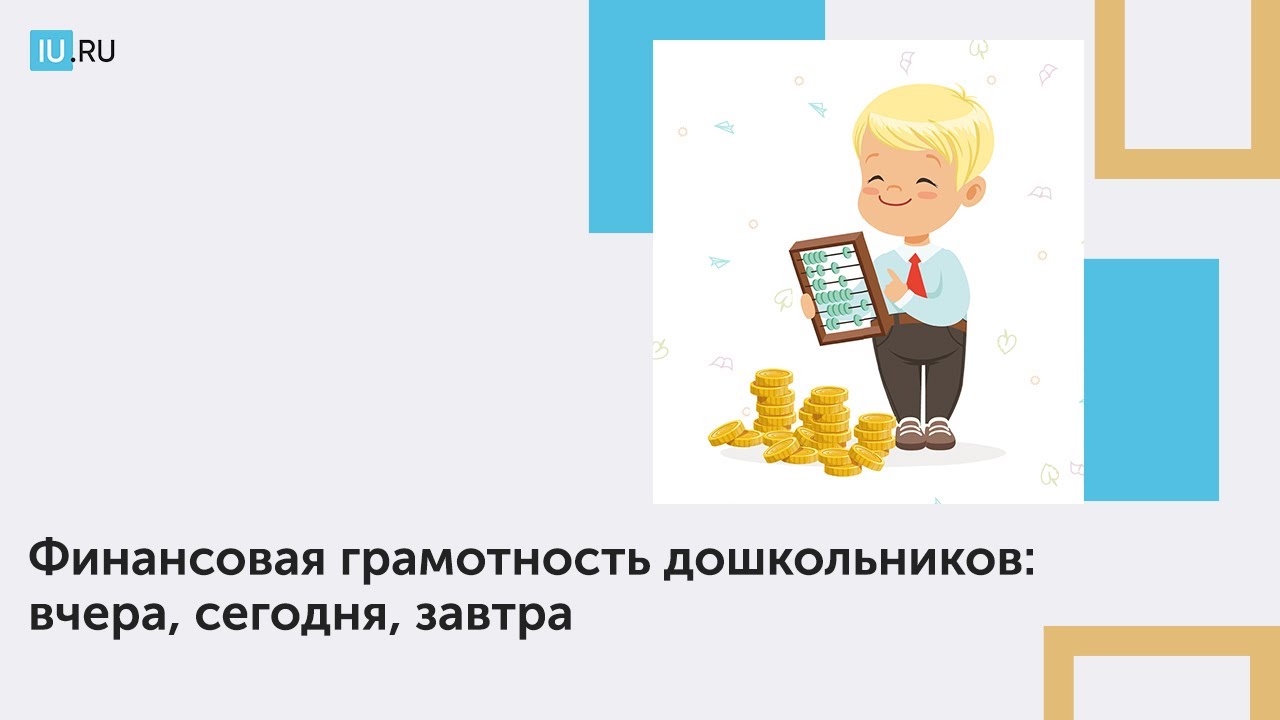 Авторы: Шарова Н.В., ст. воспитатель  Бусыгина А.С., ст. воспитатель г.Северск, 2022 г.Экономическое воспитание дошкольников – это процесс формирования экономического кругозора, освоения экономических представлений и понятий, начальных экономических умений, приобретение таких качеств личности как трудолюбие, бережливость, деловитость.Современным детям предстоит жить в новых условиях, овладевать принципиально новыми профессиями, требующими иных знаний, профессиональных и личностных качеств. Дети дошкольного возраста знакомятся с профессиями, учатся воспринимать и ценить мир рукотворных вещей как результат труда людей; у них формируются представления о денежных отношениях (торговля, купля-продажа, кредит и т.п.), о доходах (заработная плата, пенсия) и расходах, о денежных знаках (монета, купюра) России и других стран. Дети осваивают взаимосвязь понятий «труд – продукт – деньги» и то, что стоимость продукта зависит от его качества. В детях воспитывается уважение к людям, умеющим трудиться и честно зарабатывать деньги; формируются базисные качества экономической деятельности: бережливость, экономность, рациональность, деловитость, трудолюбие. 	Это определяется ФГОС ДО, одним из основных принципов которого инициатива детей должна поощряться во всех видах деятельности.В старшем дошкольном возрасте вполне возможно знакомить ребенка с миром экономики как одной из неотъемлемых сторон социальной жизни. При этом экономическое воспитание способно обогатить социально-коммуникативное и познавательное развитие старших дошкольников. Кроме того, правильно организованное экономическое воспитание способствует нравственному развитию ребенка.К пяти-шести годам формируется произвольность поведения: на основе приобретенной ранее способности к осознанию собственных действий у ребенка возрастает способность к самоконтролю и волевой регуляции поведения. Способность к осознанности и волевой саморегуляции – это одна из определяющих психологических предпосылок для приобщения дошкольника к такой сложной области человеческой деятельности, как экономика.Другая предпосылка для приобщения ребенка к экономической сфере человеческой деятельности состоит в активном освоении детьми пяти-шести лет мира социальных явлений, выработке ребенком собственного понимания и отношения к ним, формировании ориентации на оценочное отношение взрослых через призму конкретной деятельности. Ребенок пяти-шести лет начинает осознавать суть понятий «выгодно – не выгодно», «выигрыш – проигрыш», эмоционально воспринимает ситуации «успеха и неуспеха».Третьей предпосылкой является становление и развитие способности к децентрации: готовности ставить себя на место другого человека и видеть вещи с его позиции, учитывая не только свою, но и чужую точку зрения.Старший дошкольный возраст характеризуется максимальной ролевой идентификацией ребёнка со взрослыми и сверстниками, стремлением соответствовать образцам адекватного поведения, чтобы быть принятым в обществе и чувствовать себя достаточно компетентным и уверенным в общении. Так играя в профессии, дети постигают смысл труда, воспроизводят трудовые процессы взрослых и одновременно обучаются экономике. В сюжетно-ролевой игре дети учатся планировать свою деятельность, действовать сообща, договариваться. Что особенно важно, у них появляется интерес к новым современным профессиям. Сюжетно-ролевая игра помогает делать  экономику понятной через моделирование реальных жизненных ситуаций.  Решая проблемную ситуацию, дети приобщаются к экономической действительности, учатся думать, ориентироваться в окружающем, проявлять инициативу, высказывать собственную и принимать чужую позицию, растет и реализуется их творческий потенциал. Решение различных проблемных ситуаций повышает интерес ребёнка к экономическим знаниям, учит видеть за названиями и терминами жизнь, красоту мира вещей, людей.Играя вместе, дети начинают строить свои взаимоотношения, учатся общению, не всегда гладко и мирно, но это путь обучения, иного нет. Кроме того, в процессе совместных игр со сверстниками, у ребенка формируются важнейшие коммуникативные качества, необходимые ему в сфере общения и межличностного взаимодействия. Дошкольники, совершая большое количество действий, учатся реализовывать их в разных условиях, с разными объектами, что повышает прочность и осознанность усвоения знаний.Сделать экономику понятной помогают сюжетно-дидактические игры. Так, играя в профессии, дети постигают смысл труда, воспроизводя трудовые процессы взрослых и одновременно «обучаются» экономике. В сюжетно-дидактических играх моделируются реальные жизненные ситуации: операции купли-продажи, производства и сбыта готовой продукции и др. Интерактивные игры и занятия становятся все более популярным инструментом для развития детей  дошкольного возраста. В старшей возрастной группе интерактивные игры можно использовать как обучающий материал при проведении ООД как в групповой форме, так и индивидуально. А с подготовительной к школе группы интерактивные игры могут быть использованы как командные, подгрупповые.  Использование интерактивных игр при формировании финансовой грамотности у детей старшего дошкольного возраста имеет свои плюсы и минусы. Поэтому они должны нести лишь дополнительную роль в обучении дошкольников. Интерактивные игры разнообразят процесс обучения и вовлекут детей в мир финансов. А для педагогов появилась уникальная возможность разработать свои игры для более углубленного изучения темы.  В своей практической деятельности мы пользуемся интерактивными играми по финансовой грамотности, самостоятельно разработанными в программе Power Point. Данные игры используются  для закрепления пройденного материала. Игру можно провести в виде командных соревнований между группами ДОУ или поделив группу на подгруппы. С помощью подобных игр закрепляются и углубляются знания детей по финансовой грамотности. Во время выполнения игровых упражнений у детей активируется зрительная, моторная и слуховая память. Главным преимуществом интерактивных игр является наглядность - инструмент усвоения новых понятий, свойств, явлений. Благодаря интерактивным играм освоение финансовой грамотности детьми проходит в легкой форме, они стремятся узнать как можно больше нового и познавательного. Дети учатся работать слаженно, дружно, обдумывать свои ответы. Использование интерактивных игр по финансовой грамотности детей наравне с традиционными методами обучения повышает эффективность образования и воспитания детей, а так же усиливает уровень восприятия информации и развивает творческие способности у детей.Таким образом, за счет применения игр финансовой направленности можно максимально полно использовать интерес детей к миру экономики, расширить их представления об окружающем мире и о финансовых потребностях. А создание условий и игровая деятельность положительно влияют на формирование финансовой грамотности у дошкольников.Литература:Экономическое воспитание дошкольников: формирование предпосылок финансовой грамотности. Примерная парциальная образовательная программа дошкольного образования для детей 5–7 лет. М., 2018.: Банк России, Министерство образования и науки Российской Федерации. – 28 с.Черновол Н. М., Лихачева Е. В., Лупехина Е. В., Кошелева Л. Н. Формирование навыка финансовой грамотности детей дошкольного возраста через игровую деятельность // Инновационные процессы в гуманитарных и общественных науках : сборник научных трудов по материалам Международной научно-практической конференции 26 марта 2021г. : Белгород : ООО Агентство перспективных научных исследований (АПНИ), 2021. С. 107-111. URL: https://apni.ru/article/2054-formirovanie-navika-finansovoj-gramotnosti Емельяненко Ю. Р. Интерактивные игры как средство познавательного развития дошкольника // Научно-методический электронный журнал «Концепт». – 2017. – Т. 39. – С. 3161–3165. – URL: http://e-koncept.ru/2017/970959.htm.